Statped arbeider på oppdrag fra kommuner og fylkeskommuner. Søknad om brukerkurs må derfor godkjennes av kommunal/fylkeskommunal instans (PPT, skoleetat, skole). Den enkelte skole / kommune må derfor selv vurdere hvorvidt det er nødvendig med underskrift av andre enn rektor (i tillegg til foresatte).Informasjon om elevkursKurs i regi av Statped midt, med tre dagers varighet som gjennomføres på Heimdal i Trondheim. Målgruppen er barn og unge med hørselstap i grunnskolealder som ønsker å møte andre i samme situasjon. Dette kan for mange være et viktig bidrag i identitetsutviklingen.Det legges opp til at alle elever bor på elevhjemmet.Det vil ikke bli satt av tid til lekser etter arbeidsplan fra hjemmeskolen de dagene eleven er på kurs.Påmeldingen må inneholde alle nødvendige underskrifter og være hos Statped midt innen 15.03.2016.For mer informasjon om kurset se informasjonsbrosjyre som du finner på www.statped.no.Søknaden sendes til Statped postmottak, PB 113, 3081 HolmestrandPåmelding til elevkurs i regi av Statped midt 2.-4.trinnPåmelding til elevkurs i regi av Statped midt 2.-4.trinnPåmelding til elevkurs i regi av Statped midt 2.-4.trinnPåmelding til elevkurs i regi av Statped midt 2.-4.trinnEtternavnFornavnKlassetrinn FødselsdatoKommuneFylkeForesatt 1Foresatt 1Foresatt 1Foresatt 1EtternavnFornavnAdressePostadresseE-postTelefonnummerForesatt 2Foresatt 2Foresatt 2Foresatt 2EtternavnFornavnAdressePostadresseE-postTelefonnummerSkoleEtternavnFornavnSkoleE-postEtternavnFornavnSkoleE-postPPTEtternavnFornavnPP-kontorE-postNåværende skoleNåværende skoleNavn:Tlf/mail:Adresse:Adresse:Ny skole (for elever ved 7.trinn og 10.trinn)Ny skole (for elever ved 7.trinn og 10.trinn)Navn:Tlf/mail:Adresse:Adresse:Praktiske opplysningerPraktiske opplysningerPraktiske opplysningerPraktiske opplysningerPraktiske opplysningerPraktiske opplysningerTransport til og fra hotellet (sett kryss):Transport til og fra hotellet (sett kryss):Transport til og fra hotellet (sett kryss):Kjører selvKjører selvTaxiHvilke dager skole/PPT deltar på kurset (sett kryss/antall):Hvilke dager skole/PPT deltar på kurset (sett kryss/antall):Hvilke dager skole/PPT deltar på kurset (sett kryss/antall):Hvilke dager skole/PPT deltar på kurset (sett kryss/antall):Hvilke dager skole/PPT deltar på kurset (sett kryss/antall):Hvilke dager skole/PPT deltar på kurset (sett kryss/antall):SkoleTirsdagOnsdagOnsdagTorsdagTorsdagSkoleTirsdagOnsdagOnsdagTorsdagTorsdagPPTTirsdagOnsdagOnsdagTorsdagTorsdagOvernatting på hotell, sett inn antall personer på aktuelle dagerOvernatting på hotell, sett inn antall personer på aktuelle dagerOvernatting på hotell, sett inn antall personer på aktuelle dagerOvernatting på hotell, sett inn antall personer på aktuelle dagerOvernatting på hotell, sett inn antall personer på aktuelle dagerOvernatting på hotell, sett inn antall personer på aktuelle dagerForeldre TirsdagOnsdagOnsdagTorsdagTorsdagSkoleTirsdagOnsdagOnsdagTorsdagTorsdagPPTTirsdagOnsdagOnsdagTorsdagTorsdagSkal eleven overnatte på hotell eller elevhjem?Skal eleven overnatte på hotell eller elevhjem?Skal eleven overnatte på hotell eller elevhjem?Skal eleven overnatte på hotell eller elevhjem?Skal eleven overnatte på hotell eller elevhjem?Skal eleven overnatte på hotell eller elevhjem?Andre opplysninger (allergi, medisinske hensyn, fysisk tilrettelegging o.l)Hørselstap (sett kryss) Hørselstap (sett kryss) Ensidig hørselstapTosidig hørselstapBruker høreapparatCochleaimplantat (CI)Hørselsmedisinske opplysninger /Audiogram vedlegges søknadHørselsmedisinske opplysninger /Audiogram vedlegges søknadUnderskrifter:Foresatte:Rektor:PPT:Opplæringsansvarlig i kommunen: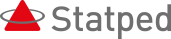 